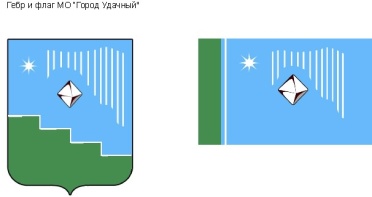 Российская Федерация (Россия)Республика Саха (Якутия)Муниципальное образование «Город Удачный»Городской Совет депутатовIV созывПРЕЗИДИУМРЕШЕНИЕ14 июля 2021 года                                                       	                                                   № 9-3О  поощрении благодарственным письмом городского Совета депутатов МО «Город Удачный»В соответствии с Положением о наградах и поощрениях муниципального образования  «Город Удачный»  Мирнинского района Республики Саха (Якутия), на основании решения городской комиссии по наградам и поощрениям Президиум городского Совета депутатов решил:1. За многолетний добросовестный труд, высокое профессиональное мастерство и в связи с празднованием Дня города поощрить благодарственным письмом городского Совета депутатов МО «Город Удачный»:- Корнеева Виталия Сергеевича, инженера по наладке и испытаниям участка ремонта и наладки подземного электрооборудования Удачнинского монтажно-наладочного управления СТ «Алмазавтоматика» АК «АЛРОСА» (ПАО);- Павленко Нину Николаевну, сепараторщика Цеха окончательной доводки Удачнинского горно-обогатительного комбината АК «АЛРОСА» (ПАО);- Петрову Светлану Валериевну, старшего кладовщика службы снабжения Управления Удачнинского горно-обогатительного комбината АК «АЛРОСА» (ПАО);-   Писареву Оксану Анатольевну, инженера по наладке и испытаниям монтажно-наладочного участка Удачнинского монтажно-наладочного управления                              СТ «Алмазавтоматика» АК «АЛРОСА» (ПАО);- Приходько Яну Валентиновну, распределителя работ участка рудоподготовки Горнотранспортного комплекса Удачнинского горно-обогатительного комбината           АК «АЛРОСА» (ПАО);- Смыслову Викторию Александровну, учителя русского языка и литературы муниципального автономного общеобразовательного учреждения «СОШ № 24»                    г. Удачный муниципального образования «Мирнинский район» Республики Саха (Якутия).Опубликовать настоящее решение в средствах массовой информации.Настоящее решение вступает в силу со дня его принятия. Контроль исполнения настоящего решения возложить на и.о. председателя городского Совета депутатов В.М. Иващенко.И.о. председателягородского Совета депутатов         	                                            В.М. Иващенко